The Nativity of the Holy VirginRUSSIAN ORTHODOX GREEK CATHOLIC CHURCH1220 CRANE STREETMENLO PARK,  CALIFORNIA 94025(650)  326-5622 tserkov.org Шестое Воскресенье Пасхи – О Слепом – Св. Апостола и Евангелиста Иоанна Богослова –  Глас 5Тропари и Кондаки после Малого Входа:Тропарь Воскресный Глас 5:Собезначальное слово Отцу и духови,/ от девы рождшееся на спасение наше,/ воспоим вернии и поклонимся,/ яко благоволи плотию взыти на крест,/ и смерть претерпети,/ и воскресити умершия// славным воскресением Своим.Тропарь Апостола Иоанна Богослова Глас 2:Апостоле, Христу Богу возлюбленне,/ ускори избавити люди безответны,/ приемлет тя припадающа/ Иже падша на перси приемый./ Егоже моли, Богослове,/ и належащий облак языков пасгнати,// прося нам мира и велия милости.Кондак Апостола Иоанна Богослова Глас 2:Величия твоя, девственниче, кто повесть?/ Точиши бо чудеса, и изливаеши исцеления,/ и молишися о душах наших,// яко Богослов и друг Христов.Кондак о Слепом Глас 4:Душевныма очима ослеплен,/ к Тебе Христе прихожду, / якоже слепый от рождения,/ покаянием зову Ти:// Ты сущих во тьме свет пресветлый.Деяния Святых Апостолов (16:16 – 34):16Случилось, что, когда мы шли в молитвенный дом, встретилась нам одна служанка, одержимая духом прорицательным, которая через прорицание доставляла большой доход господам своим. 17Идя за Павлом и за нами, она кричала, говоря: сии человеки - рабы Бога Всевышнего, которые возвещают нам путь спасения. 18Это она делала много дней. Павел, вознегодовав, обратился и сказал духу: именем Иисуса Христа повелеваю тебе выйти из нее. И дух вышел в тот же час. 19Тогда господа ее, видя, что исчезла надежда дохода их, схватили Павла и Силу и повлекли на площадь к начальникам. 20И, приведя их к воеводам, сказали: сии люди, будучи Иудеями, возмущают наш город 21и проповедуют обычаи, которых нам, Римлянам, не следует ни принимать, ни исполнять. 22Народ также восстал на них, а воеводы, сорвав с них одежды, велели бить их палками 23и, дав им много ударов, ввергли в темницу, приказав темничному стражу крепко стеречь их. 24Получив такое приказание, он ввергнул их во внутреннюю темницу и ноги их забил в колоду. 25Около полуночи Павел и Сила, молясь, воспевали Бога; узники же слушали их. 26Вдруг сделалось великое землетрясение, так что поколебалось основание темницы; тотчас отворились все двери, и у всех узы ослабели. 27Темничный же страж, пробудившись и увидев, что двери темницы отворены, извлек меч и хотел умертвить себя, думая, что узники убежали. 28Но Павел возгласил громким голосом, говоря: не делай себе никакого зла, ибо все мы здесь. 29Он потребовал огня, вбежал в темницу и в трепете припал к Павлу и Силе, 30и, выведя их вон, сказал: государи мои! что мне делать, чтобы спастись? 31Они же сказали: веруй в Господа Иисуса Христа, и спасешься ты и весь дом твой. 32И проповедали слово Господне ему и всем, бывшим в доме его. 33И, взяв их в тот час ночи, он омыл раны их и немедленно крестился сам и все домашние его. 34И, приведя их в дом свой, предложил трапезу и возрадовался со всем домом своим, что уверовал в Бога.Первое Послание Иоанна Богослова (1:1-7)1О том, что было от начала, что мы слышали, что видели своими очами, что рассматривали и что осязали руки наши, о Слове жизни,- 2ибо жизнь явилась, и мы видели и свидетельствуем, и возвещаем вам сию вечную жизнь, которая была у Отца и явилась нам,- 3о том, что мы видели и слышали, возвещаем вам, чтобы и вы имели общение с нами: а наше общение - с Отцем и Сыном Его, Иисусом Христом. 4И сие пишем вам, чтобы радость ваша была совершенна. 5И вот благовестие, которое мы слышали от Него и возвещаем вам: Бог есть свет, и нет в Нем никакой тьмы. 6Если мы говорим, что имеем общение с Ним, а ходим во тьме, то мы лжем и не поступаем по истине; 7если же ходим во свете, подобно как Он во свете, то имеем общение друг с другом, и Кровь Иисуса Христа, Сына Его, очищает нас от всякого греха.Евангелие От Иоанна (9:1 – 38):1И, проходя, увидел человека, слепого от рождения. 2Ученики Его спросили у Него: Равви́! кто согрешил, он или родители его, что родился слепым? 3Иисус отвечал: не согрешил ни он, ни родители его, но это для того, чтобы на нем явились дела Божии. 4Мне должно делать дела Пославшего Меня, доколе есть день; приходит ночь, когда никто не может делать. 5Доколе Я в мире, Я свет миру. 6Сказав это, Он плюнул на землю, сделал брение из плюновения и помазал брением глаза слепому, 7и сказал ему: пойди, умойся в купальне Силоам, что значит: посланный. Он пошел и умылся, и пришел зрячим. 8Тут соседи и видевшие прежде, что он был слеп, говорили: не тот ли это, который сидел и просил милостыни? 9Иные говорили: это он, а иные: похож на него. Он же говорил: это я. 10Тогда спрашивали у него: как открылись у тебя глаза? 11Он сказал в ответ: Человек, называемый Иисус, сделал брение, помазал глаза мои и сказал мне: пойди на купальню Силоам и умойся. Я пошел, умылся и прозрел. 12Тогда сказали ему: где Он? Он отвечал: не знаю. 13Повели сего бывшего слепца к фарисеям. 14А была суббота, когда Иисус сделал брение и отверз ему очи. 15Спросили его также и фарисеи, как он прозрел. Он сказал им: брение положил Он на мои глаза, и я умылся, и вижу. 16Тогда некоторые из фарисеев говорили: не от Бога Этот Человек, потому что не хранит субботы. Другие говорили: как может человек грешный творить такие чудеса? И была между ними распря. 17Опять говорят слепому: ты что скажешь о Нем, потому что Он отверз тебе очи? Он сказал: это пророк. 18Тогда Иудеи не поверили, что он был слеп и прозрел, доколе не призвали родителей сего прозревшего 19и спросили их: это ли сын ваш, о котором вы говорите, что родился слепым? как же он теперь видит? 20Родители его сказали им в ответ: мы знаем, что это сын наш и что он родился слепым, 21а как теперь видит, не знаем, или кто отверз ему очи, мы не знаем. Сам в совершенных летах; самого спроси́те; пусть сам о себе скажет. 22Так отвечали родители его, потому что боялись Иудеев; ибо Иудеи сговорились уже, чтобы, кто признает Его за Христа, того отлучать от синагоги. 23Посему-то родители его и сказали: он в совершенных летах; самого спроси́те. 24Итак, вторично призвали человека, который был слеп, и сказали ему: воздай славу Богу; мы знаем, что Человек Тот грешник. 25Он сказал им в ответ: грешник ли Он, не знаю; одно знаю, что я был слеп, а теперь вижу. 26Снова спросили его: что сделал Он с тобою? как отверз твои очи? 27Отвечал им: я уже сказал вам, и вы не слушали; что еще хотите слышать? или и вы хотите сделаться Его учениками? 28Они же укорили его и сказали: ты ученик Его, а мы Моисеевы ученики. 29Мы знаем, что с Моисеем говорил Бог; Сего же не знаем, откуда Он. 30Человек прозревший сказал им в ответ: это и удивительно, что вы не знаете, откуда Он, а Он отверз мне очи. 31Но мы знаем, что грешников Бог не слушает; но кто чтит Бога и творит волю Его, того слушает. 32От века не слыхано, чтобы кто отверз очи слепорожденному. 33Если бы Он не был от Бога, не мог бы творить ничего. 34Сказали ему в ответ: во грехах ты весь родился, и ты ли нас учишь? И выгнали его вон. 35Иисус, услышав, что выгнали его вон, и найдя его, сказал ему: ты веруешь ли в Сына Божия? 36Он отвечал и сказал: а кто Он, Господи, чтобы мне веровать в Него? 37Иисус сказал ему: и видел ты Его, и Он говорит с тобою. 38Он же сказал: верую, Господи! И поклонился Ему.Евангелие от Иоанна (19:25-27; 21:24-25):25При кресте Иисуса стояли Матерь Его и сестра Матери Его, Мария Клеопова, и Мария Магдалина. 26Иисус, увидев Матерь и ученика тут стоящего, которого любил, говорит Матери Своей: Же́но! се, сын Твой. 27Потом говорит ученику: се, Матерь твоя! И с этого времени ученик сей взял Ее к себе. 24Сей ученик и свидетельствует о сем, и написал сие; и знаем, что истинно свидетельство его. 25Многое и другое сотворил Иисус; но, если бы писать о том подробно, то, думаю, и самому миру не вместить бы написанных книг. Аминь.Слово от Феофана Затворника:Спорит простота веры с лукавым неверием. Вера, пришедши к прозревавшему слепцу, просветила умные очи его, и он ясно видит истину. Смотрите, как у него все логично. Спрашивают его: ты что о Нем, даровавшем зрение, скажешь? "Это пророк", ответил он, то есть посланник Божий, облеченный силою чудодейственною. Непререкаемо верный вывод! Но образованность книжная не хочет видеть этой верности и ищет уклониться от последствий ее. А так как это не удавалось, то она обращается к некнижной простоте со своим внушением: "воздай славу Богу; мы знаем, что человек Тот грешник". Простота веры не умеет связать этих понятий - грешность и чудодейственность, и выражает это открыто: "грешник ли Он, не знаю, одно знаю, что я был слеп, а теперь вижу". Что можно сказать против такого неведения? Но логика неверов упряма, и при всей очевидности не стыдится утверждать, что не знает откуда отверзший очи слепому. "Это и удивительно", говорит им здравая логика веры, "что вы не знаете откуда Он, а Он отверз мне очи. Но мы знаем, что грешников Бог не слушает; но кто чтит Бога и творит волю Его, того слушает. От века не слышано, чтобы кто отверз очи слепорожденному. Если бы Он не был от Бога, не мог бы творить ничего". Казалось бы, после этого ничего не оставалось, как преклониться перед силою такого заключения. Но книжная ученость терпеть не может здравой логики веры, и изгнала ее вон. . . Поди теперь, доказывай истину веры тем, у которых ум растлился от упорства в неверии. Неверы всех времен - люди одного покроя.Объявления: ХРИСТОС ВОСКРЕСЕ!Будут “Вопросы и ответы” после обеда сегодня.Будет Вечерня на английском на отдание Пасхи в 18:00 во вторник 23 мая. Литургия на английском начинается в 9:00 в среду.25 мая – великий праздник Вознесения Господня. Праздничная Всенощная начинается в среду, 24 мая, в 18:00. Праздничная Литургия начинается в 9:00 в четверг.У нас будет обычное выходное расписание 27/28 мая. Помолитесь, пожалуйста, за рабов божиих: Архиепископ ВЕНИАМИН, Протоиерей Антоний, Матушка Иоанна, Матушка Ксения, Нина, Елизавета Матвеевна, Михаил (Синкевич), Ираида (Лак), Анисия (Князик), Филипп, Галина, Георгий (Воронин), Екатерина, Владимир, Инна. За Путешествующих: Капитолина; Наталья (Шальц). За тех в опасности в Украине: Солдаты Алексей, Александр, Андрей, и Артемий; Надежда, Александр, Лидия, Любовь, Наталья, Александр, Оксана, Мария, Валерий, Николай, Александра, Евгения, Наталья, Галина, Ольга, Павел, Татьяна, Евгений, Димитрий, Светлана, Людмила, Валерий, Надежда, Александр, Юлия, Максим, Ольга, Василий, Анна, Алексей, Любовь, Валентин, Любовь, Анатолий, Евгений, Ксения, Алексей, Екатерина, Артемий, Виктория, Младенец Ярослав, Дмитрий, Иоанна, Вячеслав, Игорь, Евгения, Фотинья, Тамара, Нина, Валентина, Александр, Любовь, Вячеслав, Вячеслав, Екатерина, Жанна, Андрей, Игорь, Виктор.НЕ ПРОПУСТИТЕвозможность поддержать наш приход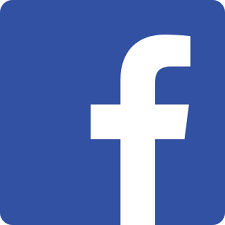 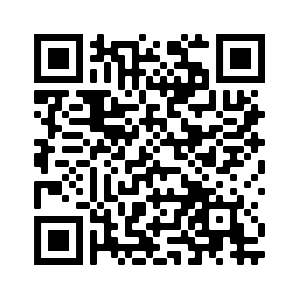 Ставьте лайки на Facebook! @Nativityoftheholyvirginorthodoxchurchmenlopark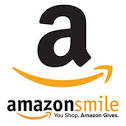 Поддержите нас с помощью Amazon Smile: ищите“The Nativity Of The Holy Virgin Russian Orthodox Greek Catholic Church”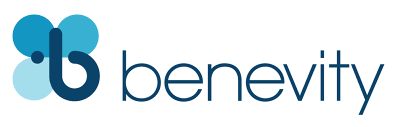 Ваша компания УДВОИТ каждое пожертвование при использовании Benevity!Sixth Sunday of Pascha –– The Blind Man –– Apostle and Evangelist John the Theologian –– Tone 5 Tone 5	Troparion 	 (Resurrection)Let us, the faithful, praise and worship the Word,/ co-eternal with the Father and the Spirit,/ born for our salvation from the Virgin;for He willed to be lifted up on the Cross in the flesh,/ to endure death, and to raise the dead// by His glorious Resurrection.Troparion — Tone 2O beloved Apostle of Christ our God, / Come quickly to deliver your helpless people. / He on whose breast you leaned, will accept you as intercessor. / Entreat Him, O Theologian, to disperse the clouds of darkness, / Granting us peace and great mercy!Kontakion — Tone 2Who shall declare your greatness, O Virgin disciple? / For as a fountain of healing you flow with miracles, / Interceding for our souls as Theologian and friend of Christ!Tone 4	Kontakion 	 (from the Pentecostarion)I come to You, O Christ, blind from birth in my spiritual eyes,/ and call to You in repentance:// “You are the most radiant Light of those in darkness.”Acts 16:16-34  (Epistle)16 Now it happened, as we went to prayer, that a certain slave girl possessed with a spirit of divination met us, who brought her masters much profit by fortune-telling. 17 This girl followed Paul and us, and cried out, saying, “These men are the servants of the Most High God, who proclaim to us the way of salvation.” 18 And this she did for many days. But Paul, greatly annoyed, turned and said to the spirit, “I command you in the name of Jesus Christ to come out of her.” And he came out that very hour. 19 But when her masters saw that their hope of profit was gone, they seized Paul and Silas and dragged them into the marketplace to the authorities. 20 And they brought them to the magistrates, and said, “These men, being Jews, exceedingly trouble our city; 21 and they teach customs which are not lawful for us, being Romans, to receive or observe.” 22 Then the multitude rose up together against them; and the magistrates tore off their clothes and commanded them to be beaten with rods. 23 And when they had laid many stripes on them, they threw them into prison, commanding the jailer to keep them securely. 24 Having received such a charge, he put them into the inner prison and fastened their feet in the stocks. 25 But at midnight Paul and Silas were praying and singing hymns to God, and the prisoners were listening to them. 26 Suddenly there was a great earthquake, so that the foundations of the prison were shaken; and immediately all the doors were opened and everyone’s chains were loosed. 27 And the keeper of the prison, awaking from sleep and seeing the prison doors open, supposing the prisoners had fled, drew his sword and was about to kill himself. 28 But Paul called with a loud voice, saying, “Do yourself no harm, for we are all here.” 29 Then he called for a light, ran in, and fell down trembling before Paul and Silas. 30 And he brought them out and said, “Sirs, what must I do to be saved?” 31 So they said, “Believe on the Lord Jesus Christ, and you will be saved, you and your household.” 32 Then they spoke the word of the Lord to him and to all who were in his house. 33 And he took them the same hour of the night and washed their stripes. And immediately he and all his family were baptized. 34 Now when he had brought them into his house, he set food before them; and he rejoiced, having believed in God with all his household.1 John 1:1-7  (Epistle, St. John)1 That which was from the beginning, which we have heard, which we have seen with our eyes, which we have looked upon, and our hands have handled, concerning the Word of life –  2 the life was manifested, and we have seen, and bear witness, and declare to you that eternal life which was with the Father and was manifested to us –  3 that which we have seen and heard we declare to you, that you also may have fellowship with us; and truly our fellowship is with the Father and with His Son Jesus Christ. 4 And these things we write to you that your joy may be full. 5 This is the message which we have heard from Him and declare to you, that God is light and in Him is no darkness at all. 6 If we say that we have fellowship with Him, and walk in darkness, we lie and do not practice the truth. 7 But if we walk in the light as He is in the light, we have fellowship with one another, and the blood of Jesus Christ His Son cleanses us from all sin.John 9:1-38  (Gospel)1 Now as Jesus passed by, He saw a man who was blind from birth. 2 And His disciples asked Him, saying, “Rabbi, who sinned, this man or his parents, that he was born blind?” 3 Jesus answered, “Neither this man nor his parents sinned, but that the works of God should be revealed in him. 4 I must work the works of Him who sent Me while it is day; the night is coming when no one can work. 5 As long as I am in the world, I am the light of the world.” 6 When He had said these things, He spat on the ground and made clay with the saliva; and He anointed the eyes of the blind man with the clay. 7 And He said to him, “Go, wash in the pool of Siloam” (which is translated, Sent). So he went and washed, and came back seeing. 8 Therefore the neighbors and those who previously had seen that he was blind said, “Is not this he who sat and begged?” 9 Some said, “This is he.” Others said, “He is like him.” He said, “I am he.” 10 Therefore they said to him, “How were your eyes opened?” 11 He answered and said, “A Man called Jesus made clay and anointed my eyes and said to me, ‘Go to the pool of Siloam and wash.’ So I went and washed, and I received sight.” 12 Then they said to him, “Where is He?” He said, “I do not know.” 13 They brought him who formerly was blind to the Pharisees. 14 Now it was a Sabbath when Jesus made the clay and opened his eyes. 15 Thenthe Pharisees also asked him again how he had received his sight. He said to them, “He put clay on my eyes, and I washed, and I see.” 16 Therefore some of the Pharisees said, “This Man is not from God, because He does not keep the Sabbath.” Others said, “How can a man who is a sinner do such signs?” And there was a division among them. 17 They said to the blind man again, “What do you say about Him because He opened your eyes?” He said, “He is a prophet.” 18 But the Jews did not believe concerning him, that he had been blind and received his sight, until they called the parents of him who had received his sight. 19 And they asked them, saying, “Is this your son, who you say was born blind? How then does he now see?” 20 His parents answered them and said, “We know that this is our son, and that he was born blind; 21 but by what means he now sees we do not know, or who opened his eyes we do not know. He is of age; ask him. He will speak for himself.” 22 His parents said these things because they feared the Jews, for the Jews had agreed already that if anyone confessed that He was Christ, he would be put out of the synagogue. 23 Therefore his parents said, “He is of age; ask him.” 24 So they again called the man who was blind, and said to him, “Give God the glory! We know that this Man is a sinner.” 25 He answered and said, “Whether He is a sinner or not I do not know. One thing I know: that though I was blind, now I see.” 26 Then they said to him again, “What did He do to you? How did He open your eyes?” 27 He answered them, “I told you already, and you did not listen. Why do you want to hear it again? Do you also want to become His disciples?” 28 Then they reviled him and said, “You are His disciple, but we are Moses’ disciples. 29 We know that God spoke to Moses; as for this fellow, we  do not know where He is from.” 30 The man answered and said to them, “Why, this is a marvelous thing, that you do not know where He is from; yet He has opened my eyes! 31 Now we know that God does not hear sinners; but if anyone is a worshiper of God and does His will, He hears him. 32 Since the world began it has been unheard of that anyone opened the eyes of one who was born blind. 33 If this Man were not from God, He could do nothing.” 34 They answered and said to him, “You were completely born in sins, and are you teaching us?” And they cast him out. 35 Jesus heard that they had cast him out; and when He had found him, He said to him, “Do you believe in the Son of God?”  36 He answered and said, “Who is He, Lord, that I may believe in Him?” 37 And Jesus said to him, “You have both seen Him and it is He who is talking with you.” 38 Then he said, “Lord, I believe!” And he worshiped Him.John 19:25-27; 21:24-25  (Gospel, St. John)25 Now there stood by the cross of Jesus His mother, and His mother’s sister, Mary the wife of Clopas, and Mary Magdalene. 26 When Jesus therefore saw His mother, and the disciple whom He loved standing by, He said to His mother, “Woman, behold your son!” 27 Then He said to the disciple, “Behold your mother!” And from that hour that disciple took her to his own home. 24 This is the disciple who testifies of these things, and wrote these things; and we know that his testimony is true. 25 And there are also many other things that Jesus did, which if they were written one by one, I suppose that even the world itself could not contain the books that would be written. Amen.On the Sunday of the Blind Man (from OCA.org):After the Midfeast (John 7:14), the Lord Jesus Christ came to the Temple again and taught the people who came to Him (John 8:2). After leaving the Temple, He opened the eyes of a man “who was blind from his birth (John 9:1).The miracle described in today’s Gospel (John 9:1-38) is even more remarkable than it might seem at first. Saint Basil and other Fathers tell us that this was not just a case of giving sight to a blind man born with eyes that did not function, but to someone who had no eyes at all! The second Exapostilarion for this Sunday says, “Along the way, our Savior found a man who lacked both sight and eyes...”.The Gospel says, “Since the world began, it was not heard that any man opened the eyes of one who was born blind” (John 9:32). There are examples in the Old (Tobit 2:17) and New (Mark 8:22-26) Testaments of blind people receiving sight, but this is something completely unprecedented. The Savior placed clay in the man’s empty sockets and told him to wash in the pool of Siloam. When he obeyed these instructions, the eyes of clay became living eyes!In his MENAION, Saint Demetrius of Rostov calls the blind man Saint Celidonius (see his account of Saint Lazarus in the Synaxis of the Seventy Apostles on January 4).Announcements:Christ Is Risen!“Questions and Answers” will be held after lunch today.Vespers (in English) for the Leavetaking of Pascha will be served at 6 PM on Tuesday May 23rd. Liturgy in English will be at 9 AM on Wednesday the 24th.Thursday May 25th is the Great Feast of Ascension. Festal Vigil will begin at 6 PM on Wednesday, and Festal Divine Liturgy at 9 AM on Thursday.We will have a normal weekend schedule May 27th/28th (Sunday of the Fathers of the First Ecumenical Council).Please pray for the servants of God: Archbishop BENJAMIN, Archpriest Anthony, Matushka Ioanna, Matushka Xenia, Nina, Elizaveta Matfeevna, Michael (Sinkewitsch), Eroeda (Luck), Anisia (Knyazik), Philip, Galina, George (Voronin), Jekaterina, Vladimir, Inna. For Those Traveling: Elena (Jelvis); Sergei (Chechetenko); Kapitolina; Natalia (Shalts). For Those in Ukraine: Soldiers Alexei, Alexander, Andrei, Artem; Nadezhda, Alexander, Lidia, Lubov, Natalia, Alexander, Oksana, Maria, Valery, Nikolai, Alexandra, Eugenia, Natalia, Galina, Olga, Paul, Tatiana, Eugene, Dimitry, Svetlana, Ludmila, Valery, Nadezhda, Alexander, Julia, Maxim, Olga, Vasily, Anna, Alexei, Lubov, Valentin, Lubov, Anatoly, Eugene, Ksenia, Alexei, Ekaterina, Artem, Victoria, the child Yaroslav, Dmitry, Ioanna, Vyacheslav, Igor, Eugenia, Photini, Tamara, Nina, Valentina, Alexander, Lubov, Vyacheslav, Vyacheslav, Katerina, Zhanna, Andrei, Igor, Victor.STAY CONNECTEDsupport our parishLike us on Facebook! @NativityoftheholyvirginorthodoxchurchmenloparkSupport us by using Amazon Smile: search“The Nativity Of The Holy Virgin Russian Orthodox Greek Catholic Church”DOUBLE the impact of your donation through workplace donation matching with Benevity!